Notes:  Pure Substances vs Mixtures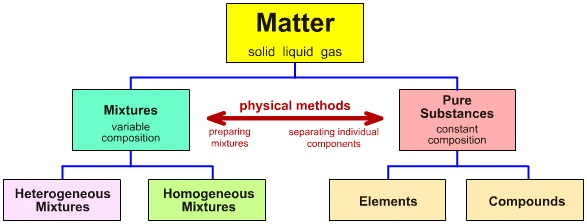 Elements:Can exist as either atoms (e.g. argon) or molecules (e.g. nitrogen)Cannot be broken down into a simpler type of matter by either physical or chemical techniques (though some larger elements break-down spontaneously due to being radioactive)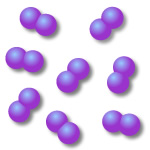 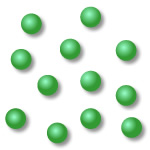 Example 1: Element existing in the form of atoms.	Example 2: Element existing in the form of diatomic molecules (i.e. molecules formed from two atoms).Compounds:Can be broken down into a simpler type of matter (elements) by chemical means; but not by physical means.Always contains the same ration of componenet atoms.Have properties different from their component elements(e.g. the comound water (H2O) is a liquid at room temperature and pressure and has different chemical properties from those of the two elements, hydrogen (H2) and oxygen (O2), rom which it is formed).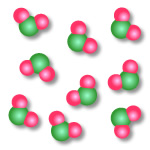 Example 1: Compound whose molecules consist of one atom of one element chemically                       joined with two atoms of another element.Mixtures:Can be separated into their constituent parts by physical means.Have many of the properties of their constituent parts.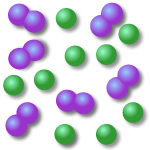 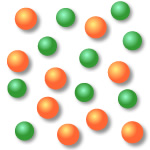 Example 1: Mixture of two elements, both of which exist as atoms 			rather than molecules.Example 2: Mixture of two elements, one of which exists as atoms, 			the other as molecules.Example 3: Mixture of two elements, both of which exist as molecules rather than atoms.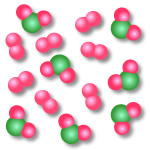 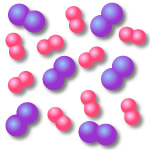 Example 4: Mixture of an element (that exists in the form of molecules) and a compound.Separation Tcheniques:Filtration: How it works: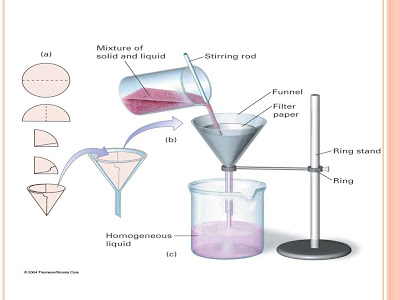 Example: Sand and Water Distillation:How it works: 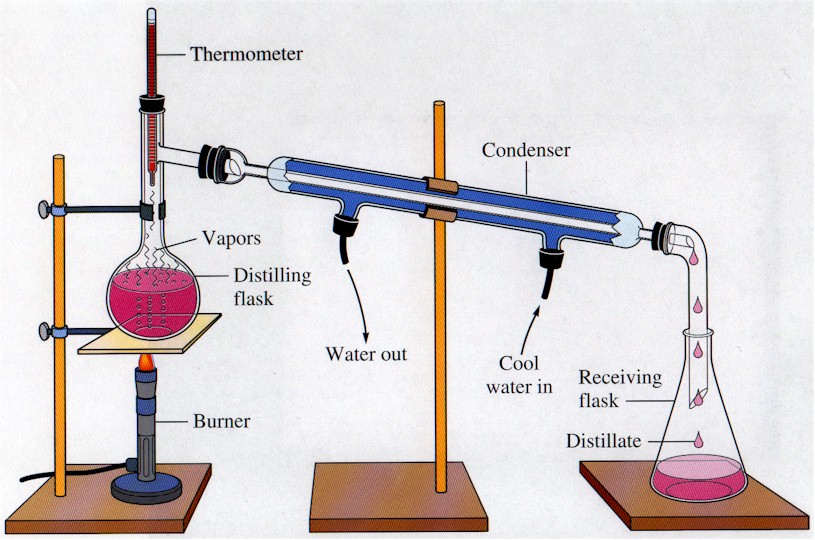  Example: Water and EthanolChromatography: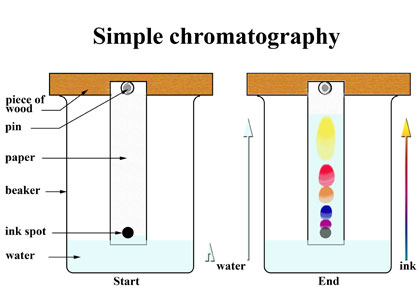 How it works:Example: pigments in inkThis is why ink “bleeds” on paper when it gets wet.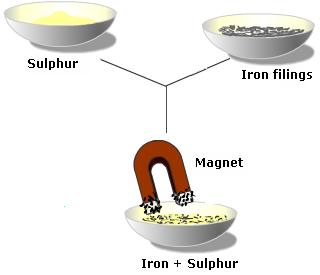 Using a Magnet:How it works: Example: Sulfur powder and iron filings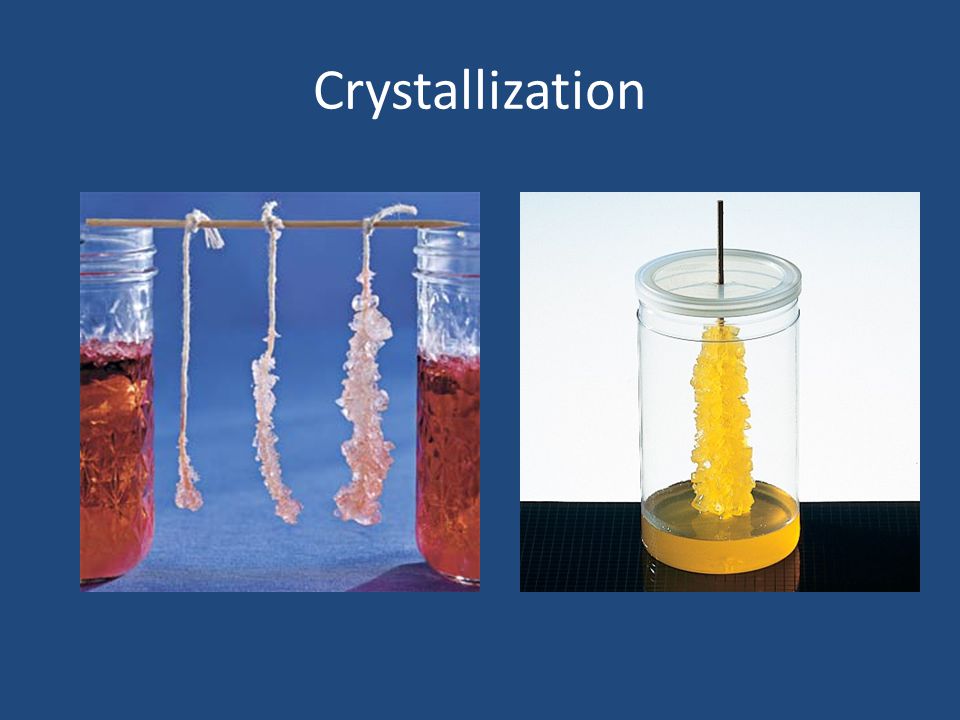 Crystallization:How it works: As one substance evaporates, the dissolved substance comes out of solution and collects as crystalsProduces highly pure solidsExample: Water and sugar (rock candy)